АДМИНИСТРАЦИЯ СЕВЕРНОГО СЕЛЬСКОГО ПОСЕЛЕНИЯ СУСАНИНСКОГО МУНИЦИПАЛЬНОГО РАЙОНАКОСТРОМСКОЙ ОБЛАСТИПОСТАНОВЛЕНИЕот 15 марта 2022 года           № 14об актуализации схемы водоснабжения Северного сельского поселенияСусанинского муниципального районаКостромской области В целях реализации Федерального Закона от 06.10.2003 г. № 131-ФЗ «Об общих принципах организации местного самоуправления в Российской Федерации», в соответствии с п.6 ст.6 главы 2 Федерального Закона от 27.07.2010 г. № 190-ФЗ «О теплоснабжении» П О С Т А Н О В Л Я Е Т: 1. В целях актуализации утвердить схему водоснабжения Северного сельского поселения Сусанинского муниципального района Костромской области читать в новой редакции. (Приложение 1). 2. Разместить на официальном сайте администрации Северного сельского поселения Сусанинского муниципального района Костромской области схему водоснабжения.3.  Постановление администрации Северного сельского поселения от 08 апреля 2021 г. № 15 «об утверждении схемы водоснабжения Северного сельского поселения Сусанинского муниципального района Костромской области» считать утратившим силу. 4. Контроль за исполнением настоящего постановления возложить на заместителя главы администрации Громову М.А.5. Настоящее постановление вступает в силу с момента официального подписания.Глава администрацииСеверного сельского поселения                                    И.В. СопшинаПриложение 1  к постановлению администрации Северного сельского поселенияот 15.03.2022 г.№ 14СХЕМА ВОДОСНАБЖЕНИЯСЕВЕРНОГО СЕЛЬСКОГО ПОСЕЛЕНИЯ СУСАНИНСКОГО МУНИЦИПАЛЬНОГО РАЙОНА КОСТРОМСКОЙ ОБЛАСТИНа территории Северного сельского поселения Сусанинского муниципального района Костромской области находится 24 населенных пункта, в которых проживает 728 человек. В населенных пунктах осуществляется централизованное водоснабжение:с. Северное-226д. Запрудня -40д. Сырнево -33д. Перемилово -23д. Макарино -24д. Медведки – 231д. Леонтьево -37д.Завод -25с. Кишино -2д. Починок - 42Водоснабжение осуществляется из закрытых источников (артезианских скважин).В остальных населенных пунктах поселения пользуются шахтными колодцами и родниками.Присоединение новых объектов к водопроводным сетям не планируется, увеличение потребления воды на ближайшее время не планируется.Администрация Северного сельского поселения Сусанинского муниципального района Костромской области:157092 Костромская область, Сусанинский район д. Запрудня, ул. Дорожная, д.2ИНН 4428002955КПП442801001БИК013469126Глава поселения Сопшина Инна ВладимировнаТ.8494349-49-13Информация по организациям, осуществляющим услуги водоснабженияАдминистрация Северного сельского поселения Сусанинского муниципального района Костромской областиГлава администрации – Сопшина Инна Владимировна;Ответственный за водоснабжение - Сопшина Инна ВладимировнаПриложение:1. Схема водоснабжения д. Медведки2. Схема водоснабжения с. Северное, д.Починок, д. Запрудня3.Схема водоснабжения с. Кишино4.Схема водоснабжения д. Леонтьево5. Схема водоснабжения д. Перемилово, д. Макарино6. Схема водоснабжения д. СырневоСхема водоснабжения д. Медведки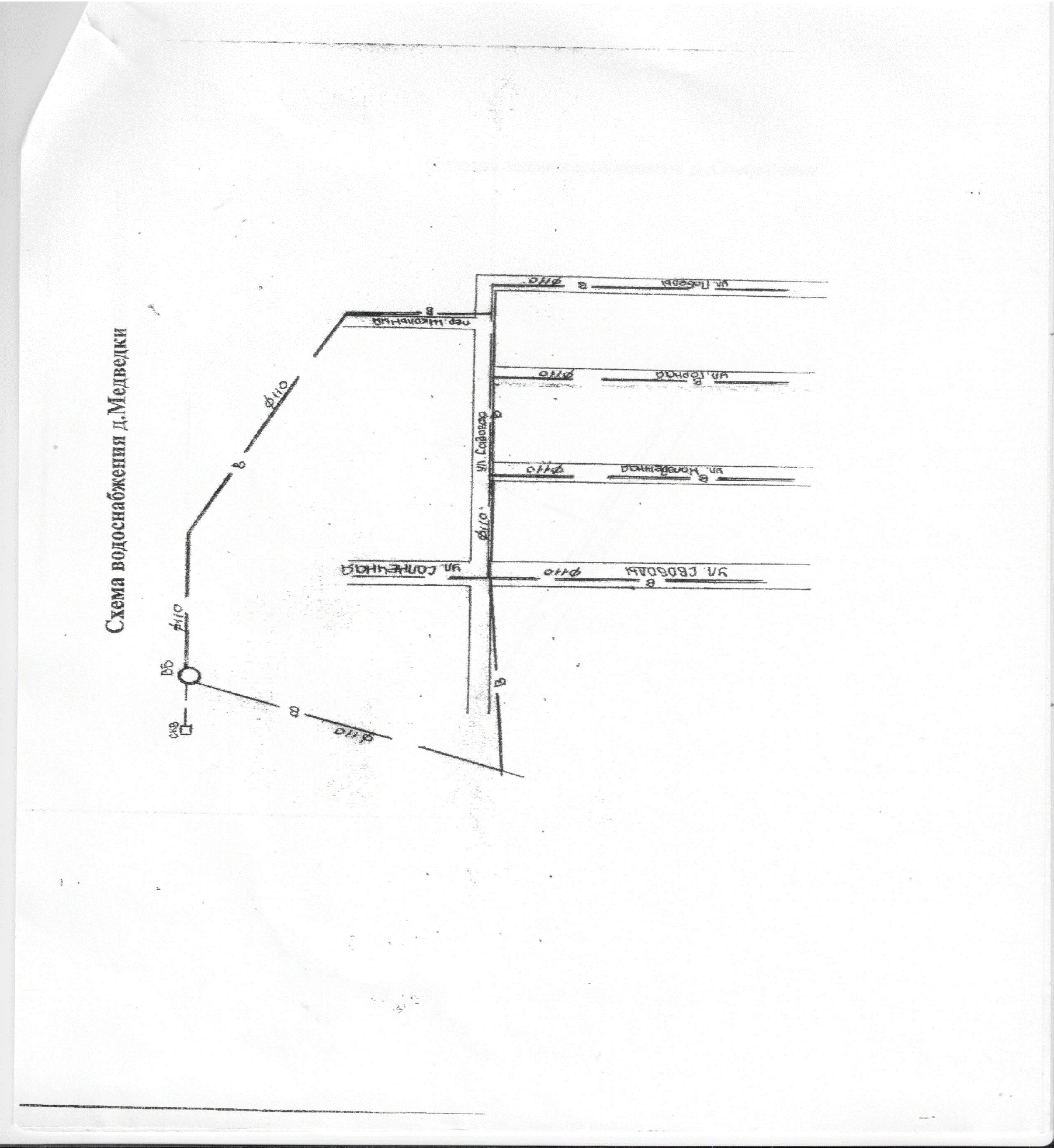 Схема водоснабжения с.Северное, д.Починок, д.Запрудня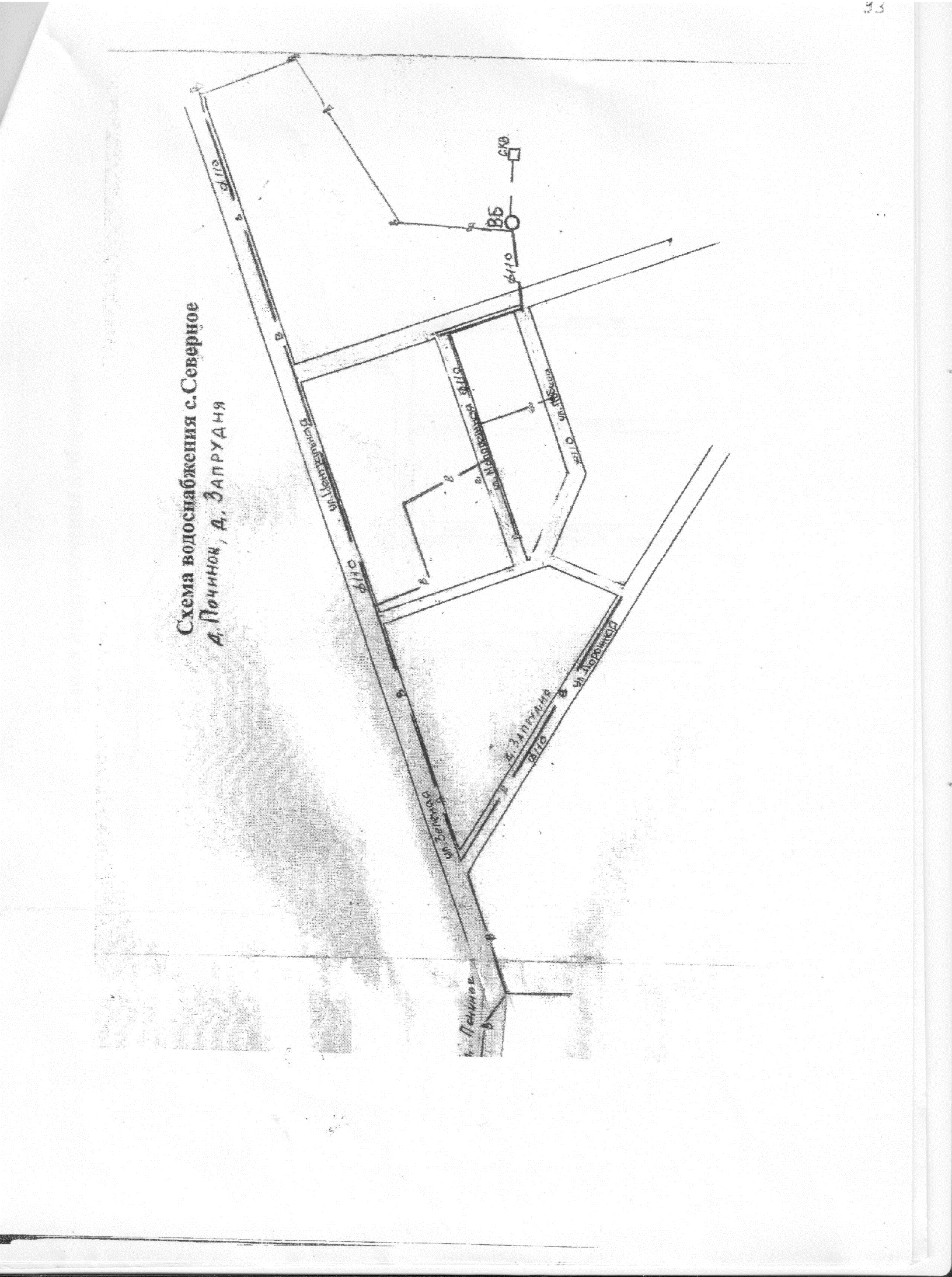 Схема водоснабжения с.Кишино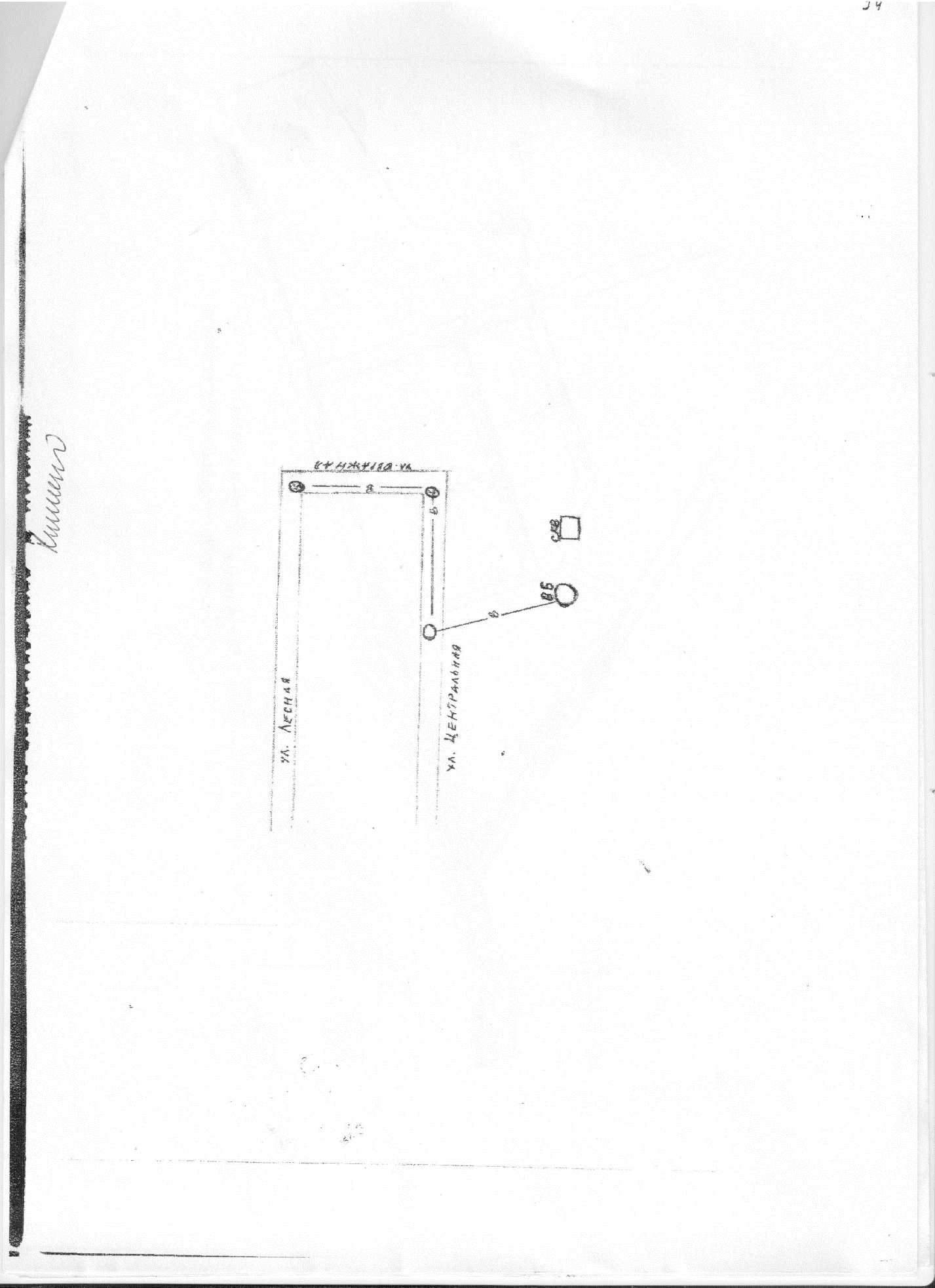 Схема водоснабжения д. Леонтьево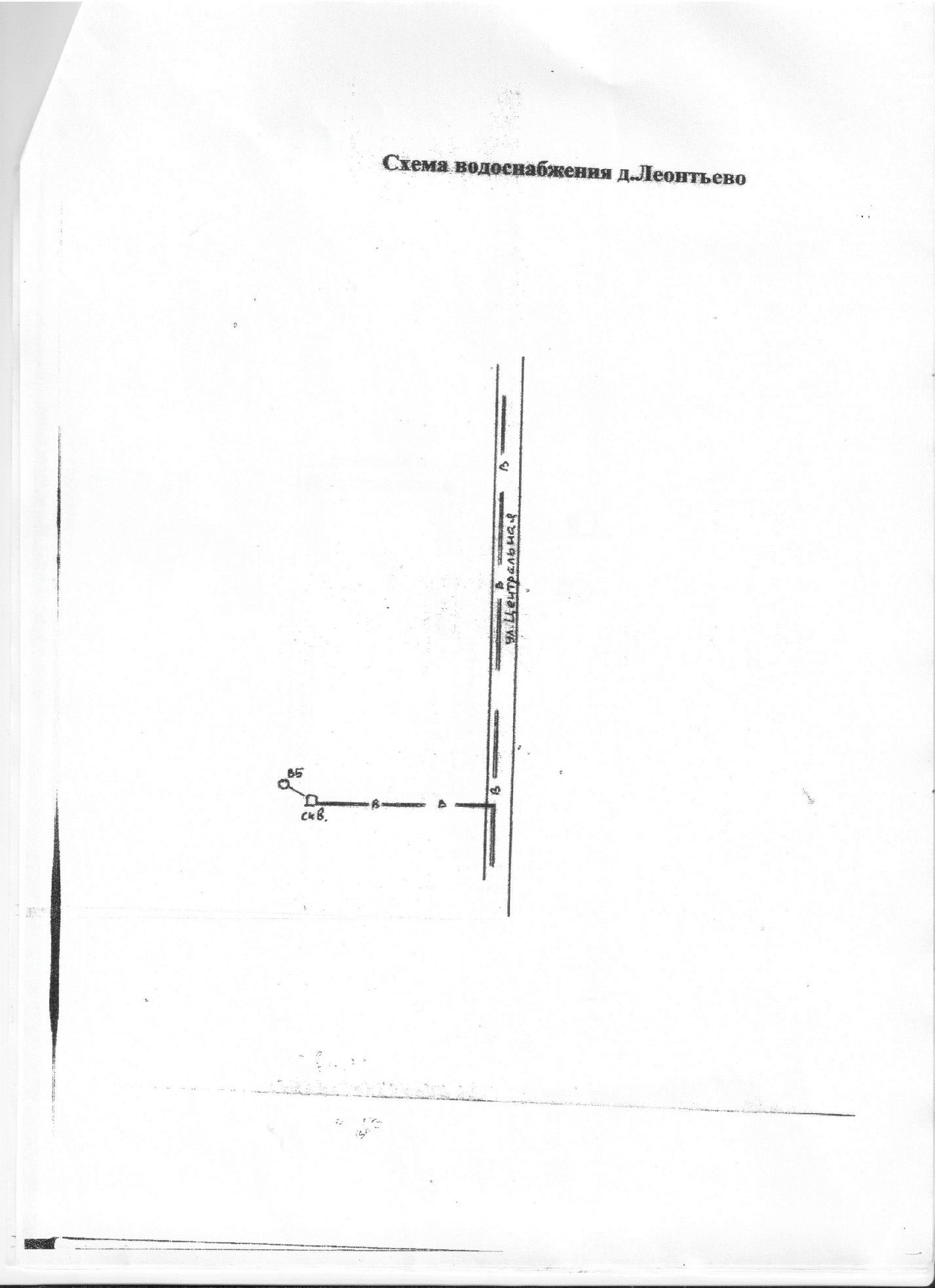 Схема водоснабжения д. Макарино, д. Пермилово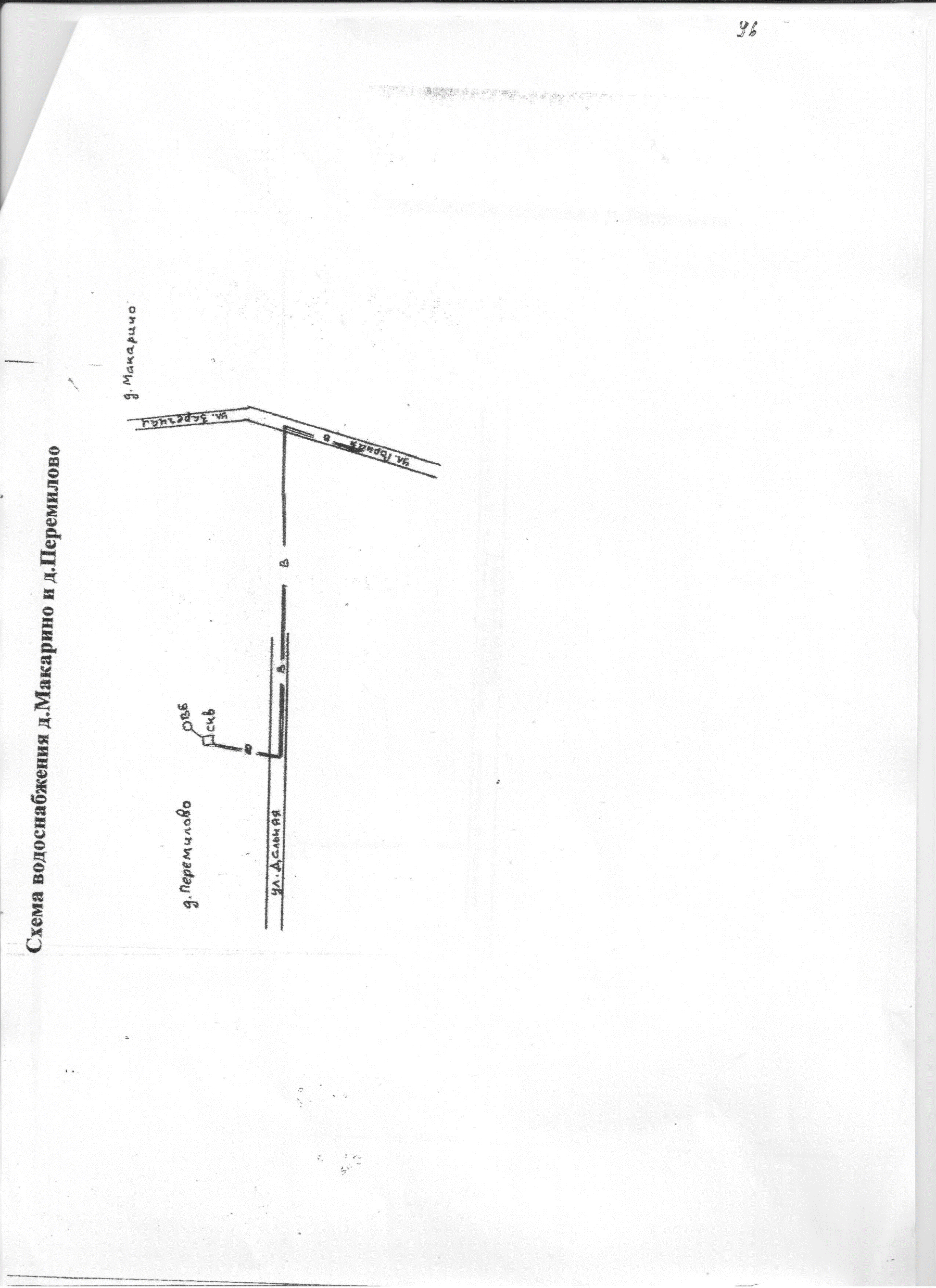 Наименование организацииАдминистрация Северного сельского поселения Сусанинского муниципального района Костромской областиНаименование организации сокращенноеАдминистрация Северного сельского поселения Адрес физический 157092 Костромская область, Сусанинский район д. Запрудня, ул. Дорожная, д.2Адрес юридический157092 Костромская область, Сусанинский район д. Запрудня, ул. Дорожная, д.2ИНН4428002955Телефон организации8(49434) 9-49-13Информация об объекте водоснабжения с. Северное, д. Запрудня, д. ПочинокИнформация об объекте водоснабжения с. Северное, д. Запрудня, д. ПочинокИнформация об объекте водоснабжения с. Северное, д. Запрудня, д. ПочинокИнформация об объекте водоснабжения с. Северное, д. Запрудня, д. ПочинокИнформация об объекте водоснабжения с. Северное, д. Запрудня, д. ПочинокИнформация об объекте водоснабжения с. Северное, д. Запрудня, д. ПочинокИнформация об объекте водоснабжения с. Северное, д. Запрудня, д. ПочинокНаименование населенного пунктаКостромская область, Сусанинский район, с. Северное, д. Починок, д. ЗапрудняКостромская область, Сусанинский район, с. Северное, д. Починок, д. ЗапрудняКостромская область, Сусанинский район, с. Северное, д. Починок, д. ЗапрудняКостромская область, Сусанинский район, с. Северное, д. Починок, д. ЗапрудняКостромская область, Сусанинский район, с. Северное, д. Починок, д. ЗапрудняКостромская область, Сусанинский район, с. Северное, д. Починок, д. ЗапрудняФункция(производственная, питьевая, производственно-питьевая)Производственно-питьеваяПроизводственно-питьеваяПроизводственно-питьеваяПроизводственно-питьеваяПроизводственно-питьеваяПроизводственно-питьеваяводозаборыВодозабор №1Водозабор №1Водозабор №1Наличие насосной станцииЕстьЕстьЕстьГод постройки...Год проведения капитального ремонта2017 г.2017 г.2017 г.Материал стенМеталл, деревоМеталл, деревоМеталл, деревоГод бурения скважины...№ скважины530353035303Дебит скважины14,1 м3/час14,1 м3/час14,1 м3/часглубина148148148Глубина установки насоса112112112НасосмаркамаркамаркаНасосЭЦВ 6-16 -110ЭЦВ 6-16 -110ЭЦВ 6-16 -110Мощность насоса7,57,57,5Год установки201720172017Наличие приборов учетадададаэлектроэнергии009205078000331009205078000331009205078000331Расхода водынетнетнетРезервное водоснабжениеНаличие очистки водынетнетнетнетнетнетЭнергоснабжающая организацияФилиал ПАО «МРСК Цнтра» - «Костромаэнерго»Филиал ПАО «МРСК Цнтра» - «Костромаэнерго»Филиал ПАО «МРСК Цнтра» - «Костромаэнерго»Филиал ПАО «МРСК Цнтра» - «Костромаэнерго»Филиал ПАО «МРСК Цнтра» - «Костромаэнерго»Филиал ПАО «МРСК Цнтра» - «Костромаэнерго»Резервное электроснабжение насосной станции нетнетнетнетнетнетНаличие водонапорной башниБР-15БР-15БР-15БР-15БР-15БР-15Длина водопроводной сети всегоДиаметр труб, протяженностьвсегочугунчугунполиэтиленполиэтиленсталь1002,2км2,2км76504032Количество водопроводных колодцев888888Из кирпичаСборных ж/б888888Наличие водоразборных колонок666666Наличие пожарных гидрантов333333Население человек(количество человек, пользующихся водоснабжением)всеговсегоцентрализованоцентрализованоВодоразборнымиколонкамиВодоразборнымиколонкамиНаселение человек(количество человек, пользующихся водоснабжением)3143142982981616Подключенные объекты социального значенияНаименованиеНаименованиеНаименованиеНаименованиеВодопотребление в годВодопотребление в годПодключенные объекты социального значенияМОУ Северная ООШМОУ Северная ООШМОУ Северная ООШМОУ Северная ООШ1,21,2Подключенные объекты социального значенияСеверный ДКСеверный ДКСеверный ДКСеверный ДК1,01,0Подключенные объекты социального значенияЖилой сектордомов/квартирЖилой сектордомов/квартирЖилой сектордомов/квартирЖилой сектордомов/квартир1,8 тыс.м.куб.130/661,8 тыс.м.куб.130/66Подключенные производственные объектыНаименованиеНаименованиеНаименованиеНаименованиеВодопотреблениеВодопотреблениеПодключенные производственные объектыПодключенные производственные объектыИнформация об объекте водоснабжения д. СырневоИнформация об объекте водоснабжения д. СырневоИнформация об объекте водоснабжения д. СырневоИнформация об объекте водоснабжения д. СырневоИнформация об объекте водоснабжения д. СырневоИнформация об объекте водоснабжения д. СырневоИнформация об объекте водоснабжения д. СырневоНаименование населенного пунктаКостромская область, Сусанинский район, д. СырневоКостромская область, Сусанинский район, д. СырневоКостромская область, Сусанинский район, д. СырневоКостромская область, Сусанинский район, д. СырневоКостромская область, Сусанинский район, д. СырневоКостромская область, Сусанинский район, д. СырневоФункция(производственная, питьевая, производственно-питьевая)Производственно-питьеваяПроизводственно-питьеваяПроизводственно-питьеваяПроизводственно-питьеваяПроизводственно-питьеваяПроизводственно-питьеваяводозаборыВодозабор №1Водозабор №1Водозабор №1Наличие насосной станцииЕстьЕстьЕстьГод постройки...Материал стенбревенчатыебревенчатыебревенчатыеГод бурения скважины...№ скважины605605605Дебит скважины4,5 м3/час4,5 м3/час4,5 м3/часглубина525252Глубина установки насоса323232НасосмаркамаркамаркаНасос70/6SP(Jnior)Беламос70/6SP(Jnior)Беламос70/6SP(Jnior)БеламосМощность насоса5,55,55,5Год установки201420142014Наличие приборов учетаэлектроэнергии105857801058578010585780Расхода водынетнетнетРезервное водоснабжениеНаличие очистки водынетнетнетЭнергоснабжающая организацияФилиал ПАО «МРСК Центра» - «Костромаэнерго»Филиал ПАО «МРСК Центра» - «Костромаэнерго»Филиал ПАО «МРСК Центра» - «Костромаэнерго»Филиал ПАО «МРСК Центра» - «Костромаэнерго»Филиал ПАО «МРСК Центра» - «Костромаэнерго»Филиал ПАО «МРСК Центра» - «Костромаэнерго»Резервное электроснабжение насосной станции нетнетнетНаличие водонапорной башниБР-15БР-15БР-15Длина водопроводной сети всегоДиаметр труб, протяженностьвсегочугунчугунполиэтиленполиэтиленсталь1000,40,476504032Количество водопроводных колодцев333333Из кирпичаСборных ж/б333333Наличие водоразборных колонок333333Наличие пожарных гидрантовНаселение человек(количество человек, пользующихся водоснабжением)всеговсегоцентрализованоцентрализованоВодоразборнымиколонкамиВодоразборнымиколонкамиНаселение человек(количество человек, пользующихся водоснабжением)3636772929Подключенные объекты социального значенияНаименованиеНаименованиеНаименованиеНаименованиеВодопотребление в годВодопотребление в годПодключенные объекты социального значения------Подключенные объекты социального значения------Подключенные объекты социального значениядомов/квартир Жилой сектордомов/квартир Жилой сектордомов/квартир Жилой сектордомов/квартир Жилой сектор0,8 тыс.м.куб.30/80,8 тыс.м.куб.30/8Подключенные производственные объектыНаименованиеНаименованиеНаименованиеНаименованиеВодопотреблениеВодопотреблениеПодключенные производственные объектыПодключенные производственные объектыИнформация об объекте водоснабжения д. Перемилово, д. МакариноИнформация об объекте водоснабжения д. Перемилово, д. МакариноИнформация об объекте водоснабжения д. Перемилово, д. МакариноИнформация об объекте водоснабжения д. Перемилово, д. МакариноИнформация об объекте водоснабжения д. Перемилово, д. МакариноИнформация об объекте водоснабжения д. Перемилово, д. МакариноИнформация об объекте водоснабжения д. Перемилово, д. МакариноНаименование населенного пунктаКостромская область, Сусанинский район, д. Перемилово, д.МакариноКостромская область, Сусанинский район, д. Перемилово, д.МакариноКостромская область, Сусанинский район, д. Перемилово, д.МакариноКостромская область, Сусанинский район, д. Перемилово, д.МакариноКостромская область, Сусанинский район, д. Перемилово, д.МакариноКостромская область, Сусанинский район, д. Перемилово, д.МакариноФункция(производственная, питьевая, производственно-питьевая)Производственно-питьеваяПроизводственно-питьеваяПроизводственно-питьеваяПроизводственно-питьеваяПроизводственно-питьеваяПроизводственно-питьеваяводозаборыВодозабор №1Водозабор №1Водозабор №1Наличие насосной станцииЕстьЕстьЕстьГод постройки...Материал стенкирпичкирпичкирпичГод бурения скважины...№ скважины412541254125Дебит скважины6,0 м3/час6,0 м3/час6,0 м3/часглубина116116116Глубина установки насоса100100100НасосмаркамаркамаркаНасосЭЦВ-6,5-125ЭЦВ-6,5-125ЭЦВ-6,5-125Мощность насоса4,04,04,0Год установки2019 г.2019 г.2019 г.Наличие приборов учетаэлектроэнергии577297577297577297Расхода водынетнетнетРезервное водоснабжениеНаличие очистки водынетнетнетнетнетнетЭнергоснабжающая организацияФилиал ПАО «МРСК Цнтра» - «Костромаэнерго»Филиал ПАО «МРСК Цнтра» - «Костромаэнерго»Филиал ПАО «МРСК Цнтра» - «Костромаэнерго»Филиал ПАО «МРСК Цнтра» - «Костромаэнерго»Филиал ПАО «МРСК Цнтра» - «Костромаэнерго»Филиал ПАО «МРСК Цнтра» - «Костромаэнерго»Резервное электроснабжение насосной станции нетнетнетнетнетнетНаличие водонапорной башниБР-15БР-15БР-15БР-15БР-15БР-15Длина водопроводной сети всегоДиаметр труб, протяженностьвсегочугунчугунполиэтиленполиэтиленсталь10076504032Количество водопроводных колодцев333333Из кирпичаСборных ж/б333333Наличие водоразборных колонок333333Наличие пожарных гидрантовНаселение человек (количество человек, пользующихся водоснабжением)всеговсегоцентрализованоцентрализованоВодоразборнымиколонкамиВодоразборнымиколонкамиНаселение человек (количество человек, пользующихся водоснабжением)494915153434Подключенные объекты социального значенияНаименованиеНаименованиеНаименованиеНаименованиеВодопотребление в годВодопотребление в годПодключенные объекты социального значения------Подключенные объекты социального значения------Подключенные объекты социального значенияЖилой сектордомов/квартирЖилой сектордомов/квартирЖилой сектордомов/квартирЖилой сектордомов/квартир0,8 тыс.м.куб.39/390,8 тыс.м.куб.39/39Подключенные производственные объектыНаименованиеНаименованиеНаименованиеНаименованиеВодопотреблениеВодопотреблениеПодключенные производственные объекты------Подключенные производственные объекты------Информация об объекте водоснабжения д. Медведки, д.ЗаводИнформация об объекте водоснабжения д. Медведки, д.ЗаводИнформация об объекте водоснабжения д. Медведки, д.ЗаводИнформация об объекте водоснабжения д. Медведки, д.ЗаводИнформация об объекте водоснабжения д. Медведки, д.ЗаводИнформация об объекте водоснабжения д. Медведки, д.ЗаводИнформация об объекте водоснабжения д. Медведки, д.ЗаводНаименование населенного пунктаКостромская область, Сусанинский район, д. Медведки, д. ЗаводКостромская область, Сусанинский район, д. Медведки, д. ЗаводКостромская область, Сусанинский район, д. Медведки, д. ЗаводКостромская область, Сусанинский район, д. Медведки, д. ЗаводКостромская область, Сусанинский район, д. Медведки, д. ЗаводКостромская область, Сусанинский район, д. Медведки, д. ЗаводФункция(производственная, питьевая, производственно-питьевая)Производственно-питьеваяПроизводственно-питьеваяПроизводственно-питьеваяПроизводственно-питьеваяПроизводственно-питьеваяПроизводственно-питьеваяводозаборыВодозабор №1Водозабор №1Водозабор №1Наличие насосной станцииЕстьЕстьЕстьГод постройки...Материал стенкирпичкирпичкирпичГод бурения скважины...Год проведения капитального ремонта2017 г.2017 г.2017 г.№ скважины426542654265Дебит скважины8,0 м38,0 м38,0 м3глубина90,0 м90,0 м90,0 мГлубина установки насоса808080НасосмаркамаркамаркаНасосЭЦВ 5-6,5-120ЭЦВ 5-6,5-120ЭЦВ 5-6,5-120Мощность насоса4,0 кВт4,0 кВт4,0 кВтГод установки2017 г.2017 г.2017 г.Наличие приборов учетаэлектроэнергии260370072603700726037007Расхода водынетнетнетРезервное водоснабжениенетнетнетНаличие очистки водынетнетнетнетнетнетЭнергоснабжающая организацияФилиал ПАО «МРСК Цнтра» - «Костромаэнерго»Филиал ПАО «МРСК Цнтра» - «Костромаэнерго»Филиал ПАО «МРСК Цнтра» - «Костромаэнерго»Филиал ПАО «МРСК Цнтра» - «Костромаэнерго»Филиал ПАО «МРСК Цнтра» - «Костромаэнерго»Филиал ПАО «МРСК Цнтра» - «Костромаэнерго»Резервное электроснабжение насосной станции нетнетнетнетнетнетНаличие водонапорной башниБР-15БР-15БР-15БР-15БР-15БР-15Длина водопроводной сети всегоДиаметр труб, протяженностьвсегочугунчугунполиэтиленполиэтиленсталь1005 км76504032Количество водопроводных колодцев666666Из кирпичаСборных ж/б666666Наличие водоразборных колонок555555Наличие пожарных гидрантов222222Население человек (количество человек, пользующихся водоснабжением)всеговсегоцентрализованоцентрализованоВодоразборнымиколонкамиВодоразборнымиколонкамиНаселение человек (количество человек, пользующихся водоснабжением)292292187187105105Подключенные объекты социального значенияНаименованиеНаименованиеНаименованиеНаименованиеВодопотребление в годВодопотребление в годПодключенные объекты социального значенияПодключенные объекты социального значенияПодключенные объекты социального значенияЖилой сектордомов/квартирЖилой сектордомов/квартирЖилой сектордомов/квартирЖилой сектордомов/квартир1,5 тыс.м.куб.89/1221,5 тыс.м.куб.89/122Подключенные производственные объектыНаименованиеНаименованиеНаименованиеНаименованиеВодопотреблениеВодопотреблениеПодключенные производственные объектыконезаводконезаводконезаводконезавод1,5 куб.м1,5 куб.мПодключенные производственные объектыИнформация об объекте водоснабжения д. ЛеонтьевоИнформация об объекте водоснабжения д. ЛеонтьевоИнформация об объекте водоснабжения д. ЛеонтьевоИнформация об объекте водоснабжения д. ЛеонтьевоИнформация об объекте водоснабжения д. ЛеонтьевоИнформация об объекте водоснабжения д. ЛеонтьевоИнформация об объекте водоснабжения д. ЛеонтьевоНаименование населенного пунктаКостромская область, Сусанинский район, д. ЛеонтьевоКостромская область, Сусанинский район, д. ЛеонтьевоКостромская область, Сусанинский район, д. ЛеонтьевоКостромская область, Сусанинский район, д. ЛеонтьевоКостромская область, Сусанинский район, д. ЛеонтьевоКостромская область, Сусанинский район, д. ЛеонтьевоФункция(производственная, питьевая, производственно-питьевая)Производственно-питьеваяПроизводственно-питьеваяПроизводственно-питьеваяПроизводственно-питьеваяПроизводственно-питьеваяПроизводственно-питьеваяводозаборыВодозабор №1Водозабор №1Водозабор №1Наличие насосной станцииЕстьЕстьЕстьГод постройки2021 г.2021 г.2021 г.Материал стенбревенчатыебревенчатыебревенчатыеГод бурения скважины...№ скважины213421342134Дебит скважины8,0 м3/час8,0 м3/час8,0 м3/часглубина112112112Глубина установки насоса707070НасосмаркамаркамаркаНасосЭЦВ 6-6,5 - 85ЭЦВ 6-6,5 - 85ЭЦВ 6-6,5 - 85Мощность насоса3,0 кВт3,0 кВт3,0 кВтГод установки2021 г.2021 г.2021 г.Наличие приборов учетанетнетнетэлектроэнергии070518070836079307051807083607930705180708360793Расхода водынетнетнетРезервное водоснабжениенетнетнетНаличие очистки водынетнетнетнетнетнетЭнергоснабжающая организацияФилиал ПАО «МРСК Центра» - «Костромаэнерго»Филиал ПАО «МРСК Центра» - «Костромаэнерго»Филиал ПАО «МРСК Центра» - «Костромаэнерго»Филиал ПАО «МРСК Центра» - «Костромаэнерго»Филиал ПАО «МРСК Центра» - «Костромаэнерго»Филиал ПАО «МРСК Центра» - «Костромаэнерго»Резервное электроснабжение насосной станции нетнетнетнетнетнетНаличие водонапорной башниБР-15БР-15БР-15БР-15БР-15БР-15Длина водопроводной сети всегоДиаметр труб, протяженностьвсегочугунчугунполиэтиленполиэтиленсталь1000,250,250,25км76504032Количество водопроводных колодцев222222Из кирпичаСборных ж/б222222Наличие водоразборных колонок222222Наличие пожарных гидрантовНаселение человек(количество человек, пользующихся водоснабжением)всеговсегоцентрализованоцентрализованоВодоразборнымиколонкамиВодоразборнымиколонкамиНаселение человек(количество человек, пользующихся водоснабжением)424215152727Подключенные объекты социального значенияНаименованиеНаименованиеНаименованиеНаименованиеВодопотребление в годВодопотребление в годПодключенные объекты социального значения------Подключенные объекты социального значения------Подключенные объекты социального значенияЖилой сектордомов/квартирЖилой сектордомов/квартирЖилой сектордомов/квартирЖилой сектордомов/квартир0,8 тыс.м.куб.35/200,8 тыс.м.куб.35/20Подключенные производственные объектыНаименованиеНаименованиеНаименованиеНаименованиеВодопотреблениеВодопотреблениеПодключенные производственные объектыПодключенные производственные объектыИнформация об объекте водоснабжения с. КишиноИнформация об объекте водоснабжения с. КишиноИнформация об объекте водоснабжения с. КишиноИнформация об объекте водоснабжения с. КишиноИнформация об объекте водоснабжения с. КишиноИнформация об объекте водоснабжения с. КишиноИнформация об объекте водоснабжения с. КишиноНаименование населенного пунктаКостромская область, Сусанинский район, д. КишиноКостромская область, Сусанинский район, д. КишиноКостромская область, Сусанинский район, д. КишиноКостромская область, Сусанинский район, д. КишиноКостромская область, Сусанинский район, д. КишиноКостромская область, Сусанинский район, д. КишиноФункция(производственная, питьевая, производственно-питьевая)Производственно-питьеваяПроизводственно-питьеваяПроизводственно-питьеваяПроизводственно-питьеваяПроизводственно-питьеваяПроизводственно-питьеваяводозаборыВодозабор №1Водозабор №1Водозабор №1Наличие насосной станцииЕстьЕстьЕстьГод постройки...Материал стендощатыедощатыедощатыеГод бурения скважины1971 г.1971 г.1971 г.№ скважины213821382138Дебит скважины7,2 м3/час7,2 м3/час7,2 м3/часглубина115115115Глубина установки насоса959595НасосмаркамаркамаркаНасосЭЦВ 6-6,5-125ЭЦВ 6-6,5-125ЭЦВ 6-6,5-125Мощность насоса4,04,04,0Год установки2018 г.2018 г.2018 г.Наличие приборов учетаэлектроэнергии055883150558831505588315Расхода водынетнетнетРезервное водоснабжениеРодниковый источникРодниковый источникРодниковый источникНаличие очистки водынетнетнетнетнетнетЭлектроснабжающая организация«Костромская сбытовая компания»«Костромская сбытовая компания»«Костромская сбытовая компания»«Костромская сбытовая компания»«Костромская сбытовая компания»«Костромская сбытовая компания»Резервное электроснабжение насосной станции нетнетнетнетнетнетНаличие водонапорной башниБР-15БР-15БР-15БР-15БР-15БР-15Длина водопроводной сети всегоДиаметр труб, протяженностьвсегочугунчугунполиэтиленполиэтиленсталь1000,40,476504032Количество водопроводных колодцевИз кирпичаСборных ж/бНаличие водоразборных колонок222222Наличие пожарных гидрантов222222Население человек (количество человек, пользующихся водоснабжением)всеговсегоцентрализованоцентрализованоВодоразборнымиколонкамиВодоразборнымиколонкамиНаселение человек (количество человек, пользующихся водоснабжением)111111Подключенные объекты социального значенияНаименованиеНаименованиеНаименованиеНаименованиеВодопотребление в годВодопотребление в годПодключенные объекты социального значенияПодключенные объекты социального значенияПодключенные объекты социального значенияЖилой сектордомов/квартирЖилой сектордомов/квартирЖилой сектордомов/квартирЖилой сектордомов/квартир14/414/4Подключенные производственные объектыНаименованиеНаименованиеНаименованиеНаименованиеВодопотреблениеВодопотреблениеПодключенные производственные объекты------Подключенные производственные объекты------